Appendix A. Map of 2019 survey response rates by county in Michigan, Minnesota, and Wisconsin, United States. Not shown in this figure are a small number of participants (n=9 from Michigan and n=7 from Wisconsin) who completed the survey from non-recruited counties.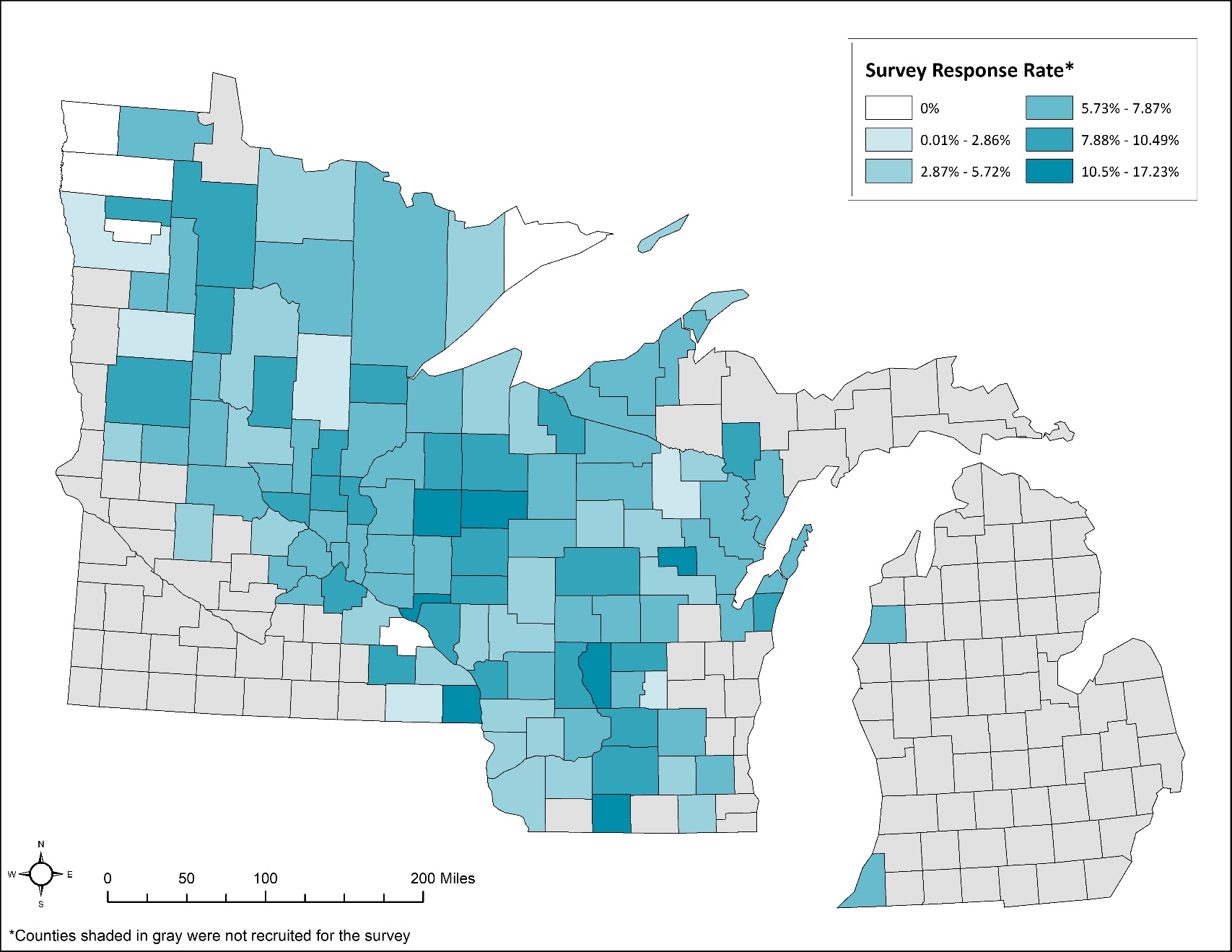 Appendix B. Survey questions provided in the 2019 Upper Midwest Tick-borne Disease Prevention Survey. Slight language modifications were applied as needed for state-specific questions (e.g., county of residence).On average, between the months of April through	Every day October, how often do you spend time in places where	Every week ticks could get on you, like wooded or brushy areas?	Every month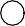 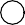 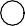 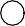 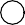 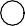 Less than once a month Once or twice a season NeverHow likely are you to get ticks on you...                                                                Not at all	Slightly	Somewhat	Very	Extremely	Not applicable...around your home?	                                                                                                                        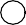 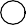 ...around your cabin or vacation	                                                                                                                                                                                                                                       home?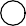 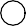 ...while at work?	                                                                                                                        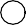 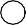 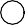 ...around recreational areas in	                                                                                                                         your community?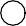 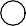 ...at other locations or doing	                                                                                                                         other activities?You answered that you may get ticks on you while at work. What is your occupation? 											               		You answered that you are likely to get ticks on you  at other locations or doing other activities notlisted above. Please describe these activities.Have you ever removed a tick from your skin or	Yesclothing?	No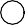 In the last year, have you removed a tick from your	Yesskin or clothing?	No                                                                                                     Yes	NoLyme disease		                                                                                                       Anaplasmosis		                                                                                                     Babesiosis		                                                                                                           Ehrlichiosis		 Powassan virus disease		 Rocky Mountain spotted fever		How serious do you feel each of the following illnesses are?                                                                Not at all	Slightly	Somewhat	Very	Extremely    Don't knowLyme disease	                                                                                                                                                                                                                                                        Anaplasmosis	                                                                                                                                                                                                                                                           Babesiosis	                                                                                                                                                                                                                                                                Ehrlichiosis	                                                                                                                         Powassan virus disease	                                                                                                                         Rocky Mountain spotted fever	                                                                                                                        In the community where you live, how common do you	Not at all think diseases spread by ticks are?	SlightlySomewhat     Very Extremely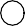 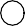 In the coming year, how likely do you think it is	Not at allthat you or another person in your household will	Slightlyget a disease spread by ticks?		Somewhat               		Very 		ExtremelyHas any person in your household, including yourself, ever been diagnosed by a health care provider as having a disease spread by ticks?                                                                                                     Yes	NoIn the past year		 1 to 5 years ago		 More than 5 years ago		After being outdoors in places where you could get	Never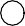 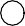 ticks, how often do you check yourself thoroughly	Rarelyfor ticks?	SometimesMost of the time AlwaysWhich of the following are reasons why you do not always check yourself thoroughly for ticks? (Check all that apply)You forgetYou think it is too much troubleYou do not think you could find a tick on yourself You check for ticks but not thoroughlyYou are not worried about ticks None of the aboveAre there other reasons why you do not always check yourself thoroughly for ticks?When you are outdoors in places where you could get	Never ticks on you, how often do you use bug repellent on	Rarelyyour skin or clothing?	Sometimes         Most of the time                                                                                                                                                                               AlwaysWhich of the following are reasons why you do not always use bug spray on your skin or clothing? (Check all that apply)You forget to use or bring bug sprayYou are concerned about the cost of bug spray You are concerned about the safety of bug spray for yourself or your familyYou did not know this might prevent tick bites and diseases spread by ticksYou do not like bug sprayYou are not worried about ticks None of the aboveAre there other reasons why you do not always use bug repellent on your skin or clothing?Have you ever treated your property, either at your	Yeshome, cabin, or vacation home, with a pesticide to	Nokill ticks?	Don't knowDid you treat your property with pesticide yourself or did you hire a professional to do it? (Check all that apply)Treated it myself     Hired a professional Do not rememberWhich of the following are reasons why you have not treated your property with a pesticide to killticks? (Check all that apply)You did not know lawn-based pesticides to kill ticks were availableIt seemed like too much work You are concerned about the costYou are concerned about the health or safety of yourself, your family, or the environmentYou are not worried about ticks on your property You do not own your propertyNone of the aboveAre there other reasons why you have not treated your property with a pesticide to kill ticks?Have you ever treated your property, either at your	Yeshome, cabin, or vacation home, with devices that	Noapply pesticide to rodents to kill ticks?	Don't knowExamples of devices like this are the Damminix or Thermacell tick tube.Did you treat your property with these rodent devices yourself or did you hire a professional to do it? (Check all that apply)Treated it myself             Hired a professional Do not rememberWhich of the following are reasons why you have not treated your property with devices that apply pesticide to rodents to kill ticks? (Check all that apply)You did not know such rodent devices with pesticide were availableIt seemed like too much work You are concerned about the costYou are concerned about the health or safety of yourself, your family, or the environmentYou are not worried about ticks on your property You do not own your propertyNone of the aboveAre there other reasons why you have not treated your property with devices that apply pesticide torodents to kill ticks?Before or after spending time in places where ticks could get on you, which of the following would you be willing to do to protect yourself and others in your household from ticks? (Check all that apply)Check for ticks at least once a dayShower or bathe within two hours of being outdoors Tumble-dry clothing or gear on high heat for at least ten minutesTreat pet(s) with a product to prevent tick bites Use a natural bug repellent, like oil of lemon eucalyptus, on your skin or clothingUse a synthetic bug repellent, like DEET, on your skin or clothingWear clothing that has been pretreated with a long-lasting bug repellent, like permethrinPrior to taking part in this study, have you seen any	Yesinformation about ticks or the prevention of	Nodiseases spread by ticks from the Minnesota	Don't know Department of Health, such as its website,brochures, posters, or speakers?How helpful would you or others in your household find each of the following resources for preventing diseases spread by ticks?                                                                 Not at all	Slightly	Somewhat	Very	ExtremelyOnline resources such as a	                                                                                         website, archived webinars,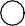 podcasts, or YouTube videosPrintable resources such as fact	                                                                                                                                                                                                                       sheets, tick identification cards,or brochuresCommunity resources such as	                                                                                                             billboards, posters, or signs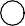 In-person presentations or	                                                                                                                  discussions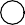 Regular email or text updates	                                                                                                                 A smartphone app	                                                                                                        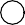 Are there any particular topics you would like to know more about in order to help you or others inyour household protect yourselves from ticks?	 	Currently, in which county do you live?	 Which one of the following best describes the type of	Urbanarea in which you currently live?	Suburban     Town 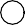 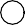 		RuralWhat is your age (in years)?What is your gender?	FemaleMale OtherPrefer not to answerYou said that you identify as a gender other than female or male. Please tell us:How do you describe your ethnicity?	Hispanic or LatinoNot Hispanic or Latino Prefer not to answerHow do you describe your race? (Check all that apply)American Indian or Alaska Native AsianBlack or African AmericanNative Hawaiian or Other Pacific Islander WhitePrefer not to answerWhat is the highest level of education you have	Never attended schoolcompleted?	Some high school or lessCompleted high school or obtained GED or        alternative credential Trade school such as cosmetology school or        electrical school 							                    Some collegeAssociate's degree or a 2-year college degree Bachelor's degree or a 4-year college degree Master's degreeAdvanced degree such as a Ph.D, a law degree, or a    medical degree     Prefer not to answerIncluding all sources, what is your current total                  Less than $25,000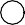 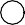 annual household income before taxes?                           $25,001 to $40,000                                                                                       $40,001 to $55,000                                                                                       $55,001 to $65,000                                                                                       $65,001 to $75,000                                                                                       $75,001 to $100,000							     More than $100,000							     Prefer not to answer